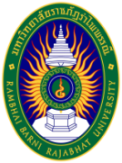 คำชี้แจง ขั้นตอนการดำเนินการพิจารณาจริยธรรมการวิจัยในมนุษย์ มหาวิทยาลัยราชภัฏรำไพพรรณี 
สำหรับคณาจารย์ นักวิจัย และบุคลากร(บันทึกข้อความขอเสนอเอกสารฯ หน้าถัดไป)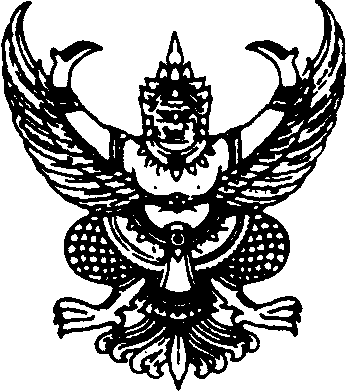 บันทึกข้อความส่วนราชการ	 ที่  	วันที่	 เรื่อง	ขอเสนอเอกสารโครงการวิจัยเพื่อขอรับการพิจารณารับรองจริยธรรมการวิจัยในมนุษย์ (ครั้งแรก)	เรียน    ประธานคณะกรรมการพิจารณาจริยธรรมการวิจัยในมนุษย์ มหาวิทยาลัยราชภัฏรำไพพรรณี 		ข้าพเจ้า (ชื่อ-สกุล) ................................................................. ตำแหน่ง .................................. ภาควิชา/หน่วยงานคณะ................................................................................... มีความประสงค์ขอเสนอเอกสารโครงการวิจัย เรื่อง (ชื่อภาษาไทย).....................................................................................................................................................................................................................................................................................................เพื่อขอรับการพิจารณาจริยธรรมการวิจัยในมนุษย์ พร้อมทั้งแนบเอกสารประกอบการพิจารณา ดังนี้  1) แบบเสนอเพื่อขอรับการพิจารณาจริยธรรมการวิจัยในมนุษย์ (AF 06-01)       	 2) เอกสารชี้แจงผู้ร่วมโครงการวิจัย (AF 06-02)  3) เอกสารแสดงความยินยอมของอาสาสมัครเข้าร่วมการวิจัย (ระบุเฉพาะที่สอดคล้องกับงานวิจัย) (AF 06-03.1) เอกสารแสดงความยินยอม (18 ปีขึ้นไป)  (AF 06-03.2) เอกสารแสดงความยินยอม (12-17 ปี)  (AF 06-03.3) เอกสารแสดงความยินยอม (7 ปี ไม่ถึง 12 ปี)  (AF 06-03.4) เอกสารแสดงความยินยอม (ต่ำกว่า 7 ปี หรือผู้ไม่สามารถตัดสินใจได้ด้วยตนเอง)  4) แบบแสดงการขัดแย้งด้านผลประโยชน์สำหรับผู้วิจัย (AF 06-04) กรณีที่โครงการวิจัย
  ได้รับทุนสนับสนุนการวิจัยจากหน่วยงานที่สร้างผลประโยชน์เชิงธุรกิจ เช่น บริษัทยา (ถ้ามี) 	 5) เครื่องมือที่ใช้ในการวิจัย ที่ผ่านการพิจารณาจากผู้ทรงคุณวุฒิ หรือชุดที่จะใช้เก็บข้อมูลจริงเช่น แบบสอบถาม แบบสัมภาษณ์ แบบบันทึกข้อมูล และอื่น ๆ ที่เกี่ยวข้อง   	 6) เอกสารเพิ่มเติม (หากมีการดำเนินการที่เกี่ยวข้อง) ตามข้อกำหนดต่อไปนี้  6.1 เอกสารประกัน (Insurance) ถ้าเป็นโครงการวิจัยของบริษัทเอกชน   	 6.2 เอกสารที่มีการรับรองการวิจัยในประเทศ หรือหน่วยงานอื่นอยู่แล้ว  	 6.3 เอกสารใบโฆษณาเชิญชวนผู้เข้าร่วมโครงการวิจัย   7) เอกสารรับรองการตรวจความน่าเชื่อถือและความเที่ยงตรงของเครื่องมือ (IOC) 8) ข้อเสนอโครงการวิจัย พร้อมประวัติความรู้ความเชี่ยวชาญและประสบการณ์ด้านการวิจัย 9) เอกสารรับรองการผ่านการอบรมจริยธรรมการวิจัยในมนุษย์ของหัวหน้าโครงการวิจัย (Certificate)        (เอกสารรับรองต้องไม่หมดอายุการรับรอง ณ วันที่ส่งขอรับการพิจารณาจริยธรรมการวิจัย) 10) หลักฐานการชำระค่าธรรมเนียมเพื่อขอรับการพิจารณารับรองจริยธรรมการวิจัยในมนุษย์ 11) ไฟล์บันทึกข้อมูลตามรายการที่ 1-10 (ส่งทางอีเมล rbru_iacuc@rbru.ac.th หรือ e-document)จึงเรียนมาเพื่อโปรดพิจารณา   ลงชื่อ....................................................หัวหน้าโครงการวิจัย                                                              (......................................................)                                                   วันที่ .............../................ /................ส่วนที่ 2 สำหรับเจ้าหน้าที่ส่วนที่ 2 สำหรับเจ้าหน้าที่ส่วนที่ 2 สำหรับเจ้าหน้าที่เรียน กรรมการและเลขานุการจริยธรรมการวิจัยฯ     พิจารณาเอกสารประกอบการขอรับการพิจารณาจริยธรรมการวิจัย แล้ว  เอกสารครบถ้วน ลงรหัส RBRU-......../2567เห็นควรประเมินเอกสารเบื้องต้น เพื่อดำเนินการต่อไป  อื่น ๆ ................................................................ .................................................................................    (ลงชื่อ)                                                   (นางสาวกรรณิกา  สุขสมัย)                       ผู้ช่วยเลขานุการฯ               วันที่....................................                                                       เรียน ประธานกรรมการจริยธรรมการวิจัยฯ       พิจารณาประเมินลักษณะสำคัญของโครงการเบื้องต้นแล้วเห็นว่า อยู่ในประเภท   Exemption Determination                                                   Expedited Reviews เสนอกรรมการพิจารณา ได้แก่ 1).....................................................................                           2)..................................................................... Full Board เสนอกรรมการพิจารณาทบทวน ได้แก่ 1).....................................................................                           2)..................................................................... อื่น  ...................................................................................................................................................     (ลงชื่อ)                                         (ผู้ช่วยศาสตราจารย์ ดร.พัชรินทร์  รุจิรานุกูล)        กรรมการและเลขานุการจริยธรรมการวิจัยฯ                   วันที่.....................................   ความคิดเห็นประธานกรรมการพิจารณาจริยธรรมการวิจัยในมนุษย์     ทราบ     ลงนาม     อนุมัติ     จัดตามเสนอ     อื่น ๆ ......................................................…………………………………………………………………..(ลงชื่อ)                                           (รองศาสตราจารย์ ดร.สุรีย์มาศ  สุขกสิ)        ประธานคณะกรรมการ      พิจารณาจริยธรรมการวิจัยในมนุษย์                วันที่..................................     